Краткосрочное планированиеРаздел долгосрочного плана: 7.2 ВРаздел долгосрочного плана: 7.2 ВРаздел долгосрочного плана: 7.2 ВШкола: КГУ Красиловская СОШШкола: КГУ Красиловская СОШШкола: КГУ Красиловская СОШШкола: КГУ Красиловская СОШДата: 06.04.20 г.Дата: 06.04.20 г.Дата: 06.04.20 г.ФИО учителя: Гарчук Д.НФИО учителя: Гарчук Д.НФИО учителя: Гарчук Д.НФИО учителя: Гарчук Д.НКласс:  7Класс:  7Класс:  7Участвовали: Участвовали: Отсутствовали:Отсутствовали:Тема урокаЗначение транспорта веществ для жизнедеятельности живых организмовЗначение транспорта веществ для жизнедеятельности живых организмов55--Учебные цели для достижения на этом уроке   (ссылка на учебную программу)7.1.3.1 Объяснить значение транспорта питательных веществ в живых организмах7.1.3.1 Объяснить значение транспорта питательных веществ в живых организмах7.1.3.1 Объяснить значение транспорта питательных веществ в живых организмах7.1.3.1 Объяснить значение транспорта питательных веществ в живых организмах7.1.3.1 Объяснить значение транспорта питательных веществ в живых организмах7.1.3.1 Объяснить значение транспорта питательных веществ в живых организмахЦель урокаНаучить учащихся давать объяснение значению транспорта питательных веществ в живых организмахНаучить учащихся давать объяснение значению транспорта питательных веществ в живых организмахНаучить учащихся давать объяснение значению транспорта питательных веществ в живых организмахНаучить учащихся давать объяснение значению транспорта питательных веществ в живых организмахНаучить учащихся давать объяснение значению транспорта питательных веществ в живых организмахНаучить учащихся давать объяснение значению транспорта питательных веществ в живых организмахКритерий оценкиВсе смогут: объяснять значение транспорта веществ для жизнидеятельности живых организмовБольшинство сможет: приводить аргументы по роли транспорта питательных веществ в живых организмахНекоторые смогут: анализировать и формулировать оценочные суждения значения транспорта веществ для жизнедеятельности живых организмовВсе смогут: объяснять значение транспорта веществ для жизнидеятельности живых организмовБольшинство сможет: приводить аргументы по роли транспорта питательных веществ в живых организмахНекоторые смогут: анализировать и формулировать оценочные суждения значения транспорта веществ для жизнедеятельности живых организмовВсе смогут: объяснять значение транспорта веществ для жизнидеятельности живых организмовБольшинство сможет: приводить аргументы по роли транспорта питательных веществ в живых организмахНекоторые смогут: анализировать и формулировать оценочные суждения значения транспорта веществ для жизнедеятельности живых организмовВсе смогут: объяснять значение транспорта веществ для жизнидеятельности живых организмовБольшинство сможет: приводить аргументы по роли транспорта питательных веществ в живых организмахНекоторые смогут: анализировать и формулировать оценочные суждения значения транспорта веществ для жизнедеятельности живых организмовВсе смогут: объяснять значение транспорта веществ для жизнидеятельности живых организмовБольшинство сможет: приводить аргументы по роли транспорта питательных веществ в живых организмахНекоторые смогут: анализировать и формулировать оценочные суждения значения транспорта веществ для жизнедеятельности живых организмовВсе смогут: объяснять значение транспорта веществ для жизнидеятельности живых организмовБольшинство сможет: приводить аргументы по роли транспорта питательных веществ в живых организмахНекоторые смогут: анализировать и формулировать оценочные суждения значения транспорта веществ для жизнедеятельности живых организмовЯзыковые целиОписывать значение транспорта веществ в растительном и животном организме используя термины ксилема и флоэма.Речевые шаблоны:Транспорт веществ играет в организме важную роль, потому, что……..При этом ксилема выполняет функцию……При этом флоэма выполняет функцию……Если бы не произошло эволюционного разделения фукций тканей и усложнения их структуры, то..Описывать значение транспорта веществ в растительном и животном организме используя термины ксилема и флоэма.Речевые шаблоны:Транспорт веществ играет в организме важную роль, потому, что……..При этом ксилема выполняет функцию……При этом флоэма выполняет функцию……Если бы не произошло эволюционного разделения фукций тканей и усложнения их структуры, то..Описывать значение транспорта веществ в растительном и животном организме используя термины ксилема и флоэма.Речевые шаблоны:Транспорт веществ играет в организме важную роль, потому, что……..При этом ксилема выполняет функцию……При этом флоэма выполняет функцию……Если бы не произошло эволюционного разделения фукций тканей и усложнения их структуры, то..Описывать значение транспорта веществ в растительном и животном организме используя термины ксилема и флоэма.Речевые шаблоны:Транспорт веществ играет в организме важную роль, потому, что……..При этом ксилема выполняет функцию……При этом флоэма выполняет функцию……Если бы не произошло эволюционного разделения фукций тканей и усложнения их структуры, то..Описывать значение транспорта веществ в растительном и животном организме используя термины ксилема и флоэма.Речевые шаблоны:Транспорт веществ играет в организме важную роль, потому, что……..При этом ксилема выполняет функцию……При этом флоэма выполняет функцию……Если бы не произошло эволюционного разделения фукций тканей и усложнения их структуры, то..Описывать значение транспорта веществ в растительном и животном организме используя термины ксилема и флоэма.Речевые шаблоны:Транспорт веществ играет в организме важную роль, потому, что……..При этом ксилема выполняет функцию……При этом флоэма выполняет функцию……Если бы не произошло эволюционного разделения фукций тканей и усложнения их структуры, то..Привитие ценностей Ценности общенациональной идеи «Мәңгілік Ел»  Общество Всеобщего Труда Ценности общенациональной идеи «Мәңгілік Ел»  Общество Всеобщего Труда Ценности общенациональной идеи «Мәңгілік Ел»  Общество Всеобщего Труда Ценности общенациональной идеи «Мәңгілік Ел»  Общество Всеобщего Труда Ценности общенациональной идеи «Мәңгілік Ел»  Общество Всеобщего Труда Ценности общенациональной идеи «Мәңгілік Ел»  Общество Всеобщего ТрудаМежпредметная связь-с физикой, где рассматривается осмотическое давление, диффузия, транспорт веществ, корневое давление;-c химией в контексте транспорта молекул углекислого газа и воды, органических веществ.-с физикой, где рассматривается осмотическое давление, диффузия, транспорт веществ, корневое давление;-c химией в контексте транспорта молекул углекислого газа и воды, органических веществ.-с физикой, где рассматривается осмотическое давление, диффузия, транспорт веществ, корневое давление;-c химией в контексте транспорта молекул углекислого газа и воды, органических веществ.-с физикой, где рассматривается осмотическое давление, диффузия, транспорт веществ, корневое давление;-c химией в контексте транспорта молекул углекислого газа и воды, органических веществ.-с физикой, где рассматривается осмотическое давление, диффузия, транспорт веществ, корневое давление;-c химией в контексте транспорта молекул углекислого газа и воды, органических веществ.-с физикой, где рассматривается осмотическое давление, диффузия, транспорт веществ, корневое давление;-c химией в контексте транспорта молекул углекислого газа и воды, органических веществ.Предшествующие знанияУчащиеся знают из курса «Естествознания», что в живых организмах питательные вещества транспортируются разными путями . Из курса 7 класса разделов «Питание», «Молекулярная биология» знают группы органических веществ, содержащихся в продуктах питания, образовании углеводов в процессе фотосинтезаУчащиеся знают из курса «Естествознания», что в живых организмах питательные вещества транспортируются разными путями . Из курса 7 класса разделов «Питание», «Молекулярная биология» знают группы органических веществ, содержащихся в продуктах питания, образовании углеводов в процессе фотосинтезаУчащиеся знают из курса «Естествознания», что в живых организмах питательные вещества транспортируются разными путями . Из курса 7 класса разделов «Питание», «Молекулярная биология» знают группы органических веществ, содержащихся в продуктах питания, образовании углеводов в процессе фотосинтезаУчащиеся знают из курса «Естествознания», что в живых организмах питательные вещества транспортируются разными путями . Из курса 7 класса разделов «Питание», «Молекулярная биология» знают группы органических веществ, содержащихся в продуктах питания, образовании углеводов в процессе фотосинтезаУчащиеся знают из курса «Естествознания», что в живых организмах питательные вещества транспортируются разными путями . Из курса 7 класса разделов «Питание», «Молекулярная биология» знают группы органических веществ, содержащихся в продуктах питания, образовании углеводов в процессе фотосинтезаУчащиеся знают из курса «Естествознания», что в живых организмах питательные вещества транспортируются разными путями . Из курса 7 класса разделов «Питание», «Молекулярная биология» знают группы органических веществ, содержащихся в продуктах питания, образовании углеводов в процессе фотосинтезаХод урокаХод урокаХод урокаХод урокаХод урокаХод урокаХод урокаЗапланированные этапы урокаВиды запланированных упражнений на уроке  Виды запланированных упражнений на уроке  Виды запланированных упражнений на уроке  Виды запланированных упражнений на уроке  Виды запланированных упражнений на уроке  РесурсыМотивационный этап10 минЦель:Создать внутреннюю мотивацию к изучению данной темы, актуализировать опорные знанияПриветствую учеников. Для создания психологической атмосферы провожу игру «Подари камешек».10 минЗадание №1:«Мозговой штурм»Учащиеся сравнивают фотографии/рисунки (растений и животных) и показывают сходство транспорта веществ. 1. Что такое транспорт веществ? 2. Как происходит транспорт веществ у животных? 3. Как происходит транспорт веществ у растений?5мин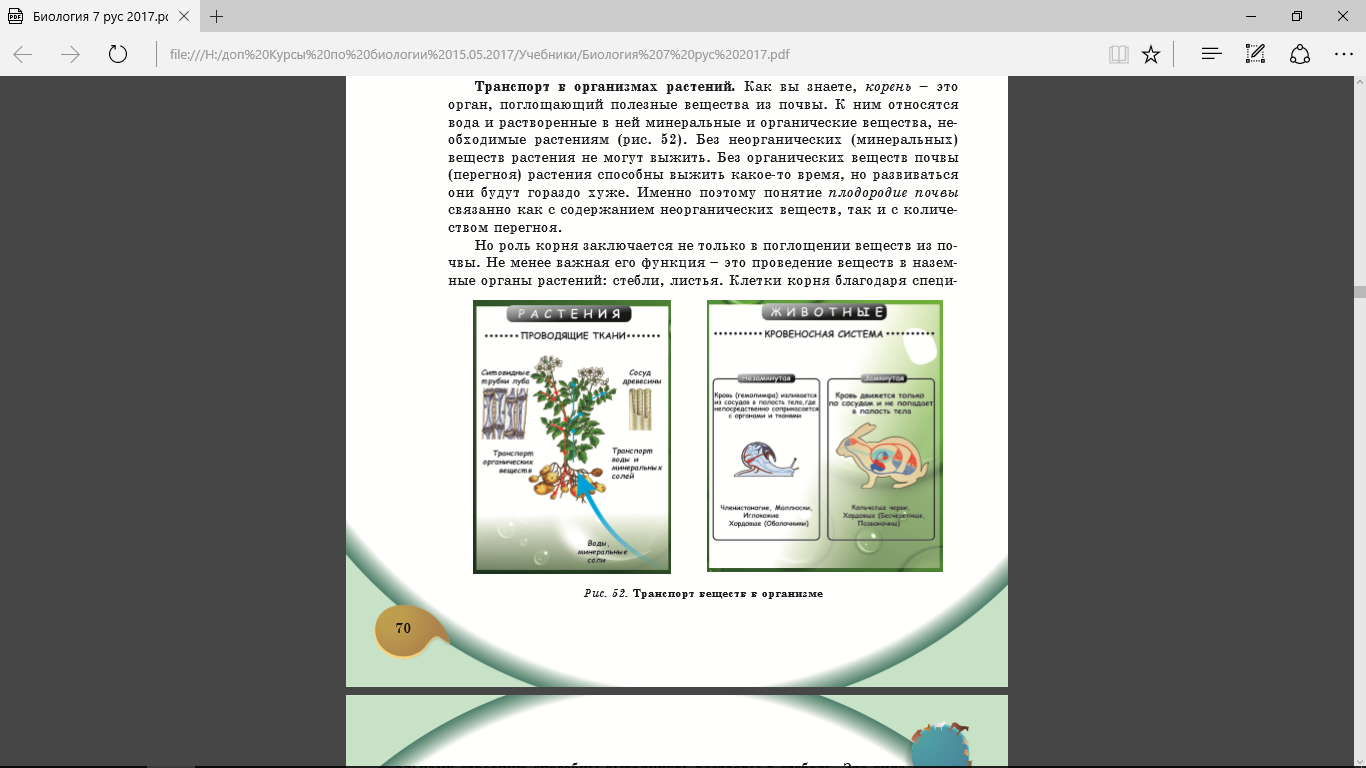 Приветствую учеников. Для создания психологической атмосферы провожу игру «Подари камешек».10 минЗадание №1:«Мозговой штурм»Учащиеся сравнивают фотографии/рисунки (растений и животных) и показывают сходство транспорта веществ. 1. Что такое транспорт веществ? 2. Как происходит транспорт веществ у животных? 3. Как происходит транспорт веществ у растений?5минПриветствую учеников. Для создания психологической атмосферы провожу игру «Подари камешек».10 минЗадание №1:«Мозговой штурм»Учащиеся сравнивают фотографии/рисунки (растений и животных) и показывают сходство транспорта веществ. 1. Что такое транспорт веществ? 2. Как происходит транспорт веществ у животных? 3. Как происходит транспорт веществ у растений?5минПриветствую учеников. Для создания психологической атмосферы провожу игру «Подари камешек».10 минЗадание №1:«Мозговой штурм»Учащиеся сравнивают фотографии/рисунки (растений и животных) и показывают сходство транспорта веществ. 1. Что такое транспорт веществ? 2. Как происходит транспорт веществ у животных? 3. Как происходит транспорт веществ у растений?5минПриветствую учеников. Для создания психологической атмосферы провожу игру «Подари камешек».10 минЗадание №1:«Мозговой штурм»Учащиеся сравнивают фотографии/рисунки (растений и животных) и показывают сходство транспорта веществ. 1. Что такое транспорт веществ? 2. Как происходит транспорт веществ у животных? 3. Как происходит транспорт веществ у растений?5минУчебник.Фотографии и рисунки.Операционный этап20минЦель: Научить учащихся давать объяснение значению транспорта питательных веществ в живых организмахЗадание №2 на сопоставление:групповая работа «Снежный ком».Назовите вещества, необходимые для клеток животных и растений. Почему их надо транспортировать? 2. Может ли обойтись без транспортной системы населенный пункт, государство, живой организм? Докажите, при каких обстоятельствах это может произойти. Приведите примеры.10мин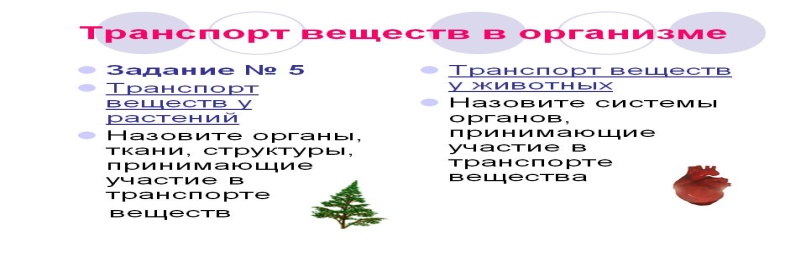 Задание №3Смоделируйте транспорт веществ у животных в виде схемы или рисунка. Проанализируйте, какие органы, их части и системы задействованы5минЗадание №4Смоделируйте транспорт веществ у растений в виде схемы. Проанализируйте, какие органы, их части и системы задействованы 5минФО 1Ниже предложен рисунок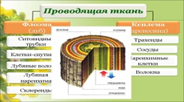 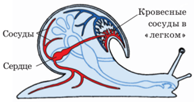 Заполните таблицу, перечислив ткани, которые образует внутреннее строение организма и  их функции для обеспечения транспорта веществ. Учащиеся делают вывод (модельный ответ):Всем живым организмам для процессов жизнедеятельности необходимы питательные вещества. Они строят клетки организма, являются источником энергии Способы добывания питательных веществ у растений и животных разные: растения – автотрофы, животные – гетеротрофыЗадание №2 на сопоставление:групповая работа «Снежный ком».Назовите вещества, необходимые для клеток животных и растений. Почему их надо транспортировать? 2. Может ли обойтись без транспортной системы населенный пункт, государство, живой организм? Докажите, при каких обстоятельствах это может произойти. Приведите примеры.10минЗадание №3Смоделируйте транспорт веществ у животных в виде схемы или рисунка. Проанализируйте, какие органы, их части и системы задействованы5минЗадание №4Смоделируйте транспорт веществ у растений в виде схемы. Проанализируйте, какие органы, их части и системы задействованы 5минФО 1Ниже предложен рисунокЗаполните таблицу, перечислив ткани, которые образует внутреннее строение организма и  их функции для обеспечения транспорта веществ. Учащиеся делают вывод (модельный ответ):Всем живым организмам для процессов жизнедеятельности необходимы питательные вещества. Они строят клетки организма, являются источником энергии Способы добывания питательных веществ у растений и животных разные: растения – автотрофы, животные – гетеротрофыЗадание №2 на сопоставление:групповая работа «Снежный ком».Назовите вещества, необходимые для клеток животных и растений. Почему их надо транспортировать? 2. Может ли обойтись без транспортной системы населенный пункт, государство, живой организм? Докажите, при каких обстоятельствах это может произойти. Приведите примеры.10минЗадание №3Смоделируйте транспорт веществ у животных в виде схемы или рисунка. Проанализируйте, какие органы, их части и системы задействованы5минЗадание №4Смоделируйте транспорт веществ у растений в виде схемы. Проанализируйте, какие органы, их части и системы задействованы 5минФО 1Ниже предложен рисунокЗаполните таблицу, перечислив ткани, которые образует внутреннее строение организма и  их функции для обеспечения транспорта веществ. Учащиеся делают вывод (модельный ответ):Всем живым организмам для процессов жизнедеятельности необходимы питательные вещества. Они строят клетки организма, являются источником энергии Способы добывания питательных веществ у растений и животных разные: растения – автотрофы, животные – гетеротрофыЗадание №2 на сопоставление:групповая работа «Снежный ком».Назовите вещества, необходимые для клеток животных и растений. Почему их надо транспортировать? 2. Может ли обойтись без транспортной системы населенный пункт, государство, живой организм? Докажите, при каких обстоятельствах это может произойти. Приведите примеры.10минЗадание №3Смоделируйте транспорт веществ у животных в виде схемы или рисунка. Проанализируйте, какие органы, их части и системы задействованы5минЗадание №4Смоделируйте транспорт веществ у растений в виде схемы. Проанализируйте, какие органы, их части и системы задействованы 5минФО 1Ниже предложен рисунокЗаполните таблицу, перечислив ткани, которые образует внутреннее строение организма и  их функции для обеспечения транспорта веществ. Учащиеся делают вывод (модельный ответ):Всем живым организмам для процессов жизнедеятельности необходимы питательные вещества. Они строят клетки организма, являются источником энергии Способы добывания питательных веществ у растений и животных разные: растения – автотрофы, животные – гетеротрофыЗадание №2 на сопоставление:групповая работа «Снежный ком».Назовите вещества, необходимые для клеток животных и растений. Почему их надо транспортировать? 2. Может ли обойтись без транспортной системы населенный пункт, государство, живой организм? Докажите, при каких обстоятельствах это может произойти. Приведите примеры.10минЗадание №3Смоделируйте транспорт веществ у животных в виде схемы или рисунка. Проанализируйте, какие органы, их части и системы задействованы5минЗадание №4Смоделируйте транспорт веществ у растений в виде схемы. Проанализируйте, какие органы, их части и системы задействованы 5минФО 1Ниже предложен рисунокЗаполните таблицу, перечислив ткани, которые образует внутреннее строение организма и  их функции для обеспечения транспорта веществ. Учащиеся делают вывод (модельный ответ):Всем живым организмам для процессов жизнедеятельности необходимы питательные вещества. Они строят клетки организма, являются источником энергии Способы добывания питательных веществ у растений и животных разные: растения – автотрофы, животные – гетеротрофыПрезинтация, схема,+видеоролик.salda.ws/video.php?id=_vkexKfgV8c
Рефлексивный этап15минЦель: Закрепить полученные навыки объяснения, провести рефлексию познавательной деятельностиЗадание №5.Как изменяются вещества, поступающие в растительные клетки? С помощью каких органов и органоидов они выводятся из организма? 2. Как изменяются вещества, поступающие в клетки животных? С помощью каких органов и систем они выводятся из организма?ФО 2. На рисунке показано строение сердца разных животных.Определите отличительные особенности в строение сердца:1. Оцените значение транспорта веществ в организме животных. 2. Оцените значение транспорта веществ в организме растений. 7 мин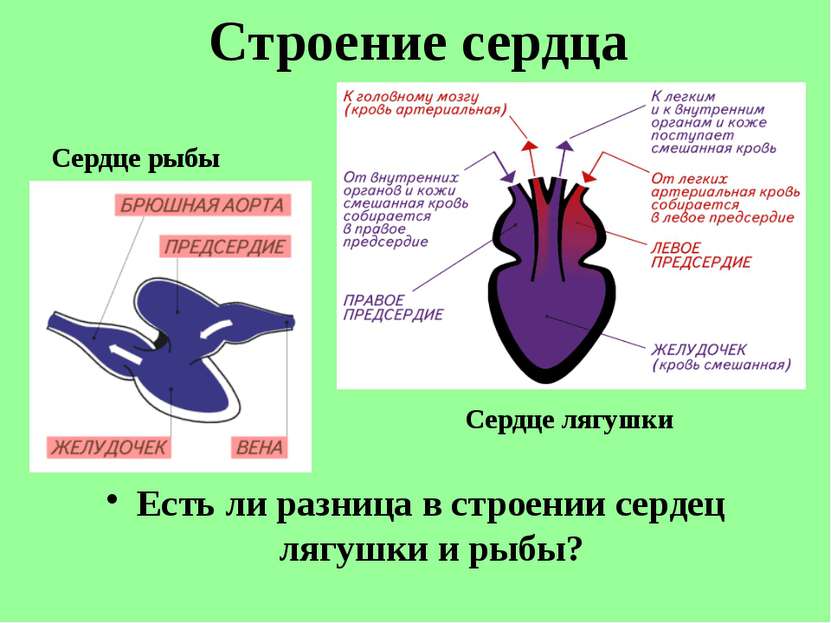 Рефлексия:3мин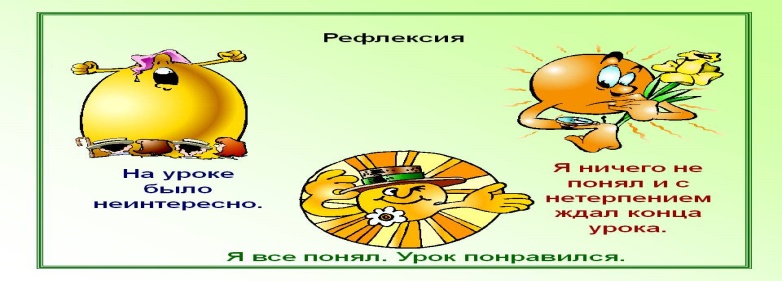 Д/з параграф 18 стр 69,Задание №5.Как изменяются вещества, поступающие в растительные клетки? С помощью каких органов и органоидов они выводятся из организма? 2. Как изменяются вещества, поступающие в клетки животных? С помощью каких органов и систем они выводятся из организма?ФО 2. На рисунке показано строение сердца разных животных.Определите отличительные особенности в строение сердца:1. Оцените значение транспорта веществ в организме животных. 2. Оцените значение транспорта веществ в организме растений. 7 минРефлексия:3минД/з параграф 18 стр 69,Задание №5.Как изменяются вещества, поступающие в растительные клетки? С помощью каких органов и органоидов они выводятся из организма? 2. Как изменяются вещества, поступающие в клетки животных? С помощью каких органов и систем они выводятся из организма?ФО 2. На рисунке показано строение сердца разных животных.Определите отличительные особенности в строение сердца:1. Оцените значение транспорта веществ в организме животных. 2. Оцените значение транспорта веществ в организме растений. 7 минРефлексия:3минД/з параграф 18 стр 69,Задание №5.Как изменяются вещества, поступающие в растительные клетки? С помощью каких органов и органоидов они выводятся из организма? 2. Как изменяются вещества, поступающие в клетки животных? С помощью каких органов и систем они выводятся из организма?ФО 2. На рисунке показано строение сердца разных животных.Определите отличительные особенности в строение сердца:1. Оцените значение транспорта веществ в организме животных. 2. Оцените значение транспорта веществ в организме растений. 7 минРефлексия:3минД/з параграф 18 стр 69,Задание №5.Как изменяются вещества, поступающие в растительные клетки? С помощью каких органов и органоидов они выводятся из организма? 2. Как изменяются вещества, поступающие в клетки животных? С помощью каких органов и систем они выводятся из организма?ФО 2. На рисунке показано строение сердца разных животных.Определите отличительные особенности в строение сердца:1. Оцените значение транспорта веществ в организме животных. 2. Оцените значение транспорта веществ в организме растений. 7 минРефлексия:3минД/з параграф 18 стр 69,Флипчартfizrast.ru/fiziol-kletka/... Слайды.Дифференциация – каким способом вы хотите больше оказывать поддержку? Какие задания вы даете ученикам более способным по сравнению с другими? Дифференциация – каким способом вы хотите больше оказывать поддержку? Какие задания вы даете ученикам более способным по сравнению с другими? Оценивание – как Вы планируете проверять уровень освоения материала учащимися?   Оценивание – как Вы планируете проверять уровень освоения материала учащимися?   Охрана здоровья и соблюдение техники безопасности  

Охрана здоровья и соблюдение техники безопасности  

Охрана здоровья и соблюдение техники безопасности  

При выполнении творческого задания на составление модели транспорта веществ у животных и растений одаренные ученики составят более сложную модель(скрытая деференциация)При выполнении творческого задания на составление модели транспорта веществ у животных и растений одаренные ученики составят более сложную модель(скрытая деференциация)Самооценивание.Взаимооценивание работы:Критерии:1.Рисунок  в сравнении с наглядностью2.Надписи к рисункуСамооценивание.Взаимооценивание работы:Критерии:1.Рисунок  в сравнении с наглядностью2.Надписи к рисункуПравила ТБ при работе в кабинетеПсихологический комфортПравила ТБ при работе в кабинетеПсихологический комфортПравила ТБ при работе в кабинетеПсихологический комфортРефлексия по уроку Была ли реальной и доступной  цель урока    или учебные цели?Все ли учащиесы   достигли цели обучения? Если ученики еще не достигли   цели, как вы думаете,  почему? Правильно проводилась дифференциация на уроке?  Эффективно ли использовали    вы    время во время этапов урока? Были ли  отклонения от плана урока, и почему? Рефлексия по уроку Была ли реальной и доступной  цель урока    или учебные цели?Все ли учащиесы   достигли цели обучения? Если ученики еще не достигли   цели, как вы думаете,  почему? Правильно проводилась дифференциация на уроке?  Эффективно ли использовали    вы    время во время этапов урока? Были ли  отклонения от плана урока, и почему? В ходе работы на мотивационном этапе у учащихся формируется интерес к изучению темы на примере: «Подари камешек». Активные формы обучения «Мозговой штурм», «Снежный ком», моделирование дают возможность повысить качество обучения, достичь результата, применять различные формы учебной деятельности, что снижает утомляемость нервной системы обучающихся. Уровневые задания дают возможности полностью реализацовать потребности в обучении одаренных учеников. Уважение мнения учеников и благоприятный психологический климат на уроке -возможность сохранения здоровья, успешного обучения и развития.В ходе работы на мотивационном этапе у учащихся формируется интерес к изучению темы на примере: «Подари камешек». Активные формы обучения «Мозговой штурм», «Снежный ком», моделирование дают возможность повысить качество обучения, достичь результата, применять различные формы учебной деятельности, что снижает утомляемость нервной системы обучающихся. Уровневые задания дают возможности полностью реализацовать потребности в обучении одаренных учеников. Уважение мнения учеников и благоприятный психологический климат на уроке -возможность сохранения здоровья, успешного обучения и развития.В ходе работы на мотивационном этапе у учащихся формируется интерес к изучению темы на примере: «Подари камешек». Активные формы обучения «Мозговой штурм», «Снежный ком», моделирование дают возможность повысить качество обучения, достичь результата, применять различные формы учебной деятельности, что снижает утомляемость нервной системы обучающихся. Уровневые задания дают возможности полностью реализацовать потребности в обучении одаренных учеников. Уважение мнения учеников и благоприятный психологический климат на уроке -возможность сохранения здоровья, успешного обучения и развития.В ходе работы на мотивационном этапе у учащихся формируется интерес к изучению темы на примере: «Подари камешек». Активные формы обучения «Мозговой штурм», «Снежный ком», моделирование дают возможность повысить качество обучения, достичь результата, применять различные формы учебной деятельности, что снижает утомляемость нервной системы обучающихся. Уровневые задания дают возможности полностью реализацовать потребности в обучении одаренных учеников. Уважение мнения учеников и благоприятный психологический климат на уроке -возможность сохранения здоровья, успешного обучения и развития.В ходе работы на мотивационном этапе у учащихся формируется интерес к изучению темы на примере: «Подари камешек». Активные формы обучения «Мозговой штурм», «Снежный ком», моделирование дают возможность повысить качество обучения, достичь результата, применять различные формы учебной деятельности, что снижает утомляемость нервной системы обучающихся. Уровневые задания дают возможности полностью реализацовать потребности в обучении одаренных учеников. Уважение мнения учеников и благоприятный психологический климат на уроке -возможность сохранения здоровья, успешного обучения и развития.Общая  оценкаДве вещи, лучше всего прошедшие на уроке (касающие преподавания и обучения)?1:2:Что могло бы посодействовать тому, чтобы урок прошел еще лучше? (касающиеся преподавания и обучения)?1: 2:Что я  выяснил на этом уроке о классе или о достижениях/затруднениях отдельных учеников на что обратить внимание на следующем уроке?   Общая  оценкаДве вещи, лучше всего прошедшие на уроке (касающие преподавания и обучения)?1:2:Что могло бы посодействовать тому, чтобы урок прошел еще лучше? (касающиеся преподавания и обучения)?1: 2:Что я  выяснил на этом уроке о классе или о достижениях/затруднениях отдельных учеников на что обратить внимание на следующем уроке?   Общая  оценкаДве вещи, лучше всего прошедшие на уроке (касающие преподавания и обучения)?1:2:Что могло бы посодействовать тому, чтобы урок прошел еще лучше? (касающиеся преподавания и обучения)?1: 2:Что я  выяснил на этом уроке о классе или о достижениях/затруднениях отдельных учеников на что обратить внимание на следующем уроке?   Общая  оценкаДве вещи, лучше всего прошедшие на уроке (касающие преподавания и обучения)?1:2:Что могло бы посодействовать тому, чтобы урок прошел еще лучше? (касающиеся преподавания и обучения)?1: 2:Что я  выяснил на этом уроке о классе или о достижениях/затруднениях отдельных учеников на что обратить внимание на следующем уроке?   Общая  оценкаДве вещи, лучше всего прошедшие на уроке (касающие преподавания и обучения)?1:2:Что могло бы посодействовать тому, чтобы урок прошел еще лучше? (касающиеся преподавания и обучения)?1: 2:Что я  выяснил на этом уроке о классе или о достижениях/затруднениях отдельных учеников на что обратить внимание на следующем уроке?   Общая  оценкаДве вещи, лучше всего прошедшие на уроке (касающие преподавания и обучения)?1:2:Что могло бы посодействовать тому, чтобы урок прошел еще лучше? (касающиеся преподавания и обучения)?1: 2:Что я  выяснил на этом уроке о классе или о достижениях/затруднениях отдельных учеников на что обратить внимание на следующем уроке?   Общая  оценкаДве вещи, лучше всего прошедшие на уроке (касающие преподавания и обучения)?1:2:Что могло бы посодействовать тому, чтобы урок прошел еще лучше? (касающиеся преподавания и обучения)?1: 2:Что я  выяснил на этом уроке о классе или о достижениях/затруднениях отдельных учеников на что обратить внимание на следующем уроке?   